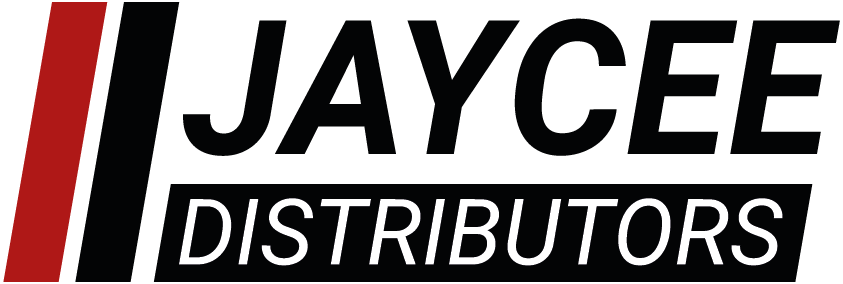 ACCOUNT APPLICATION FORMOffice use only (all forms to be sent to and filed at Head Office)Customer Type _______ Terms _______ Account opened on _______ by_______Account No _______ Area Code ____ Credit Limit £________ Approved by ____
Company NameTrading asRegistered AddressPost CodeCompany Reg. NoVAT NoWeb siteDelivery Address(if different)Post CodeContact NameTel NoE-mailFull NamePositionDateSignature